Supplementary MaterialPopulation growth rates in northern Cape Vulture Gyps coprotheres colonies between 2010 and 2019MARGARET T. HIRSCHAUER, KERRI WOLTER, ALEXANDRA HOWARD, BRIAN W. ROLEK and CHRISTOPHER J. W. MCCLUREContentsAppendix S1. State-space model used to estimate population trendsAppendix S1. State-space model used to estimate population trends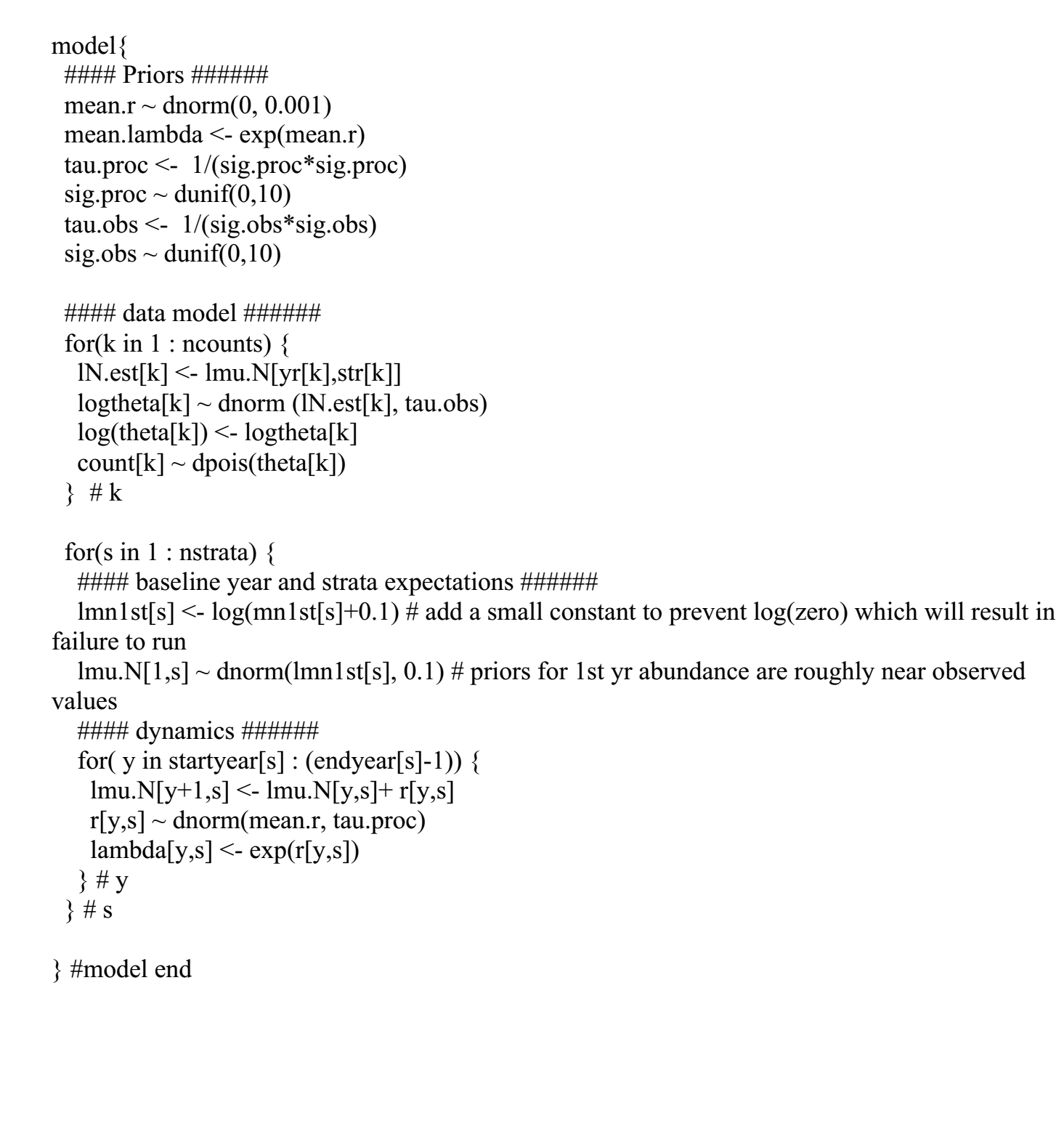 